_____________________________________________________________________________________________В соответствии с п. 2 статьи 11 и статьей 25 Федерального закона от 21 декабря . № 68-ФЗ «О защите населения, территорий от чрезвычайных ситуаций природного и техногенного характера», положениями статьи 81 Бюджетного кодекса Российской Федерации:ПОСТАНОВЛЯЮ:1. Утвердить прилагаемое Положение о порядке расходования средств резервного фонда администрации сельского поселения Угузевский сельсовет муниципального района Бирский район Республики Башкортостан для предупреждения и ликвидации чрезвычайных ситуаций.2.Настоящее постановление разместить на официальном сайте администрации сельского поселения Угузевский сельсовет муниципального района Бирский район Республики Башкортостан.3. Контроль за выполнением настоящего постановления оставляю за собой.Глава сельского поселения						Р.Н. РахматуллинПоложение 	
о порядке расходования средств резервного фонда администрации сельского поселения Угузевский сельсовет муниципального района Бирский район Республики Башкортостан для предупреждения и ликвидации чрезвычайных ситуаций
1. Настоящее Положение о порядке расходования средств резервного фонда администрации сельского поселения Угузевский сельсовет муниципального района Бирский район Республики Башкортостан для предупреждения и ликвидации чрезвычайных ситуаций (далее – Положение) определяет правила использования (выделения и расходования) средств из резервного фонда администрации сельского поселения Угузевский сельсовет муниципального района Бирский район Республики Башкортостан по предупреждению и ликвидации чрезвычайных ситуаций и последствий стихийных бедствий локального и муниципального характера в границах территории сельского поселения Угузевский сельсовет муниципального района Бирский район Республики Башкортостан (далее - резервный фонд).2. Основанием для выделения средств из резервного фонда является постановление главы администрации сельского поселения Угузевский сельсовет муниципального района Бирский район Республики Башкортостан, в котором указывается размер ассигнований и их целевое расходование.3. Размер резервного фонда определяется решением Совета сельского поселения Угузевский сельсовет муниципального района Бирский район Республики Башкортостан о бюджете администрации сельского поселения Угузевский сельсовет муниципального района Бирский район Республики Башкортостан на соответствующий финансовый год (финансовый год и плановый период).4. Финансирование мероприятий по ликвидации чрезвычайных ситуаций природного и техногенного характера производится за счет средств организаций, находящихся в зонах чрезвычайных ситуаций, средств соответствующих бюджетов, страховых фондов и других источников.5. При недостаточности указанных средств подразделения администрации, муниципальные учреждения и предприятия муниципального района, иные организации, находящихся в зонах чрезвычайных ситуаций, не позднее одного месяца со дня возникновения чрезвычайной ситуации могут обращаться в администрацию сельского поселения Угузевский сельсовет муниципального района Бирский район Республики Башкортостан с просьбой о выделении средств из резервного фонда в соответствии с установленной классификацией чрезвычайных ситуаций.6. В обращении к главе администрации сельского поселения Угузевский сельсовет муниципального района Бирский район Республики Башкортостан о выделении средств из резервного фонда должны быть указаны данные о количестве погибших и пострадавших людей, размере материального ущерба, размере выделенных и израсходованных на ликвидацию чрезвычайной ситуации средств заявителей, страховых фондов и иных источников, а также о наличии у заявителей резервов материальных и финансовых ресурсов. Обращение, в котором отсутствуют указанные сведения, возвращается без рассмотрения.7. По поручению главы администрации сельского поселения Угузевский сельсовет муниципального района Бирский район Республики Башкортостан комиссия по предупреждению и ликвидации чрезвычайных ситуаций и обеспечению пожарной безопасности сельского поселения Угузевский сельсовет муниципального района Бирский район Республики Башкортостан рассматривает возможность выделения средств из резервного фонда и вносит ему предложения в месячный срок со дня соответствующего поручения.Для рассмотрения данного вопроса заявителя представляют председателю комиссии по предупреждению и ликвидации чрезвычайных ситуаций и обеспечению пожарной безопасности администрации сельского поселения Угузевский сельсовет муниципального района Бирский район Республики Башкортостан документы, обосновывающие размер запрашиваемых средств (расчеты, сметы, копии договоров, контрактов, расчетов).В случае непредставления необходимых документов в течение месяца со дня соответствующего поручения главы администрации сельского поселения Угузевский сельсовет муниципального района Бирский район Республики Башкортостан вопрос о выделении средств из резервного фонда не рассматривается.При отсутствии или недостаточности средств резервного фонда глава администрации сельского поселения Угузевский сельсовет муниципального района Бирский район Республики Башкортостан вправе обратиться в установленном порядке в администрацию муниципального района Бирский район Республики Башкортостан с просьбой о выделении средств из резервного фонда.8. Заявители, которым выделены денежные средства, ведут учет и в месячный срок после проведения соответствующих мероприятий представляют отчет в сельском поселения Угузевский сельсовет муниципального района Бирский район Республики Башкортостан.9. Средства из резервного фонда выделяются для частичного покрытия расходов на финансирование следующих мероприятий по предупреждению и ликвидации чрезвычайных ситуаций локального и муниципального характера:проведение мероприятий по предупреждению чрезвычайных ситуаций при угрозе их возникновения;проведение поисковых и аварийно-спасательных работ в зонах чрезвычайных ситуаций;проведение неотложных аварийно-восстановительных работ на объектах жилищно-коммунального хозяйства, социальной сферы, промышленности, энергетики, транспорта и связи, пострадавших в результате чрезвычайной ситуации;закупка, доставка и кратковременное хранение материальных ресурсов для первоочередного жизнеобеспечения пострадавшего населения;развертывание и содержание временных пунктов проживания и питания для пострадавших граждан в течение необходимого срока, но не более одного месяца (из расчета за временное проживание - до 550 рублей на человека в сутки, за питание - до 100 рублей на человека в сутки);оказание гражданам финансовой помощи в связи с утратой ими имущества первой необходимости (из расчета за частично утраченное имущество - до 5000 тыс. рублей на семью, за полностью утраченное имущество - до 10000 тыс. рублей на семью).Использование средств резервного фонда на другие цели запрещается.10. Глава администрации сельского поселения Угузевский сельсовет муниципального района Бирский район Республики Башкортостан осуществляет контроль за целевым расходованием средств резервного фонда.11. Финансирование плановых мероприятий по предупреждению чрезвычайных ситуаций и последующих мероприятий по восстановлению объектов экономики и территорий, пострадавших в результате чрезвычайных ситуаций, осуществляются за счет собственных средств организаций, средств соответствующих бюджетов и других источников.Управляющий делами						А.В. ФаизовБАШKОРТОСТАН РЕСПУБЛИКАHЫБoрo районымуниципальрайоныныћУгеzауыл советы ауылБилeмehе Хакимияте452468, Угеzауылы, Коммунистикурамы, 18бтел. 3-77-44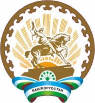 РЕСПУБЛИКА БАШКОРТОСТАНадминистрациясельского поселения Угузевский сельсоветмуниципального районаБирский район452468, с. Угузево, ул. Коммунистическая 18 б,тел. 3-77-44. К А Р А Р№ 37№ 37П О С Т А Н О В Л Е Н И Е30 июнь 2020 ел30  июня 2020 годаОб утверждении Положения о порядке расходования средств резервного фонда администрации Угузевский сельсовет муниципального района Бирский район Республики Башкортостан для предупреждения и ликвидации чрезвычайных ситуаций Об утверждении Положения о порядке расходования средств резервного фонда администрации Угузевский сельсовет муниципального района Бирский район Республики Башкортостан для предупреждения и ликвидации чрезвычайных ситуаций Приложение к Постановлению администрации сельского поселения Угузевский сельсовет муниципального района Бирский район Республики Башкортостан от 30.06.2020 г № 3